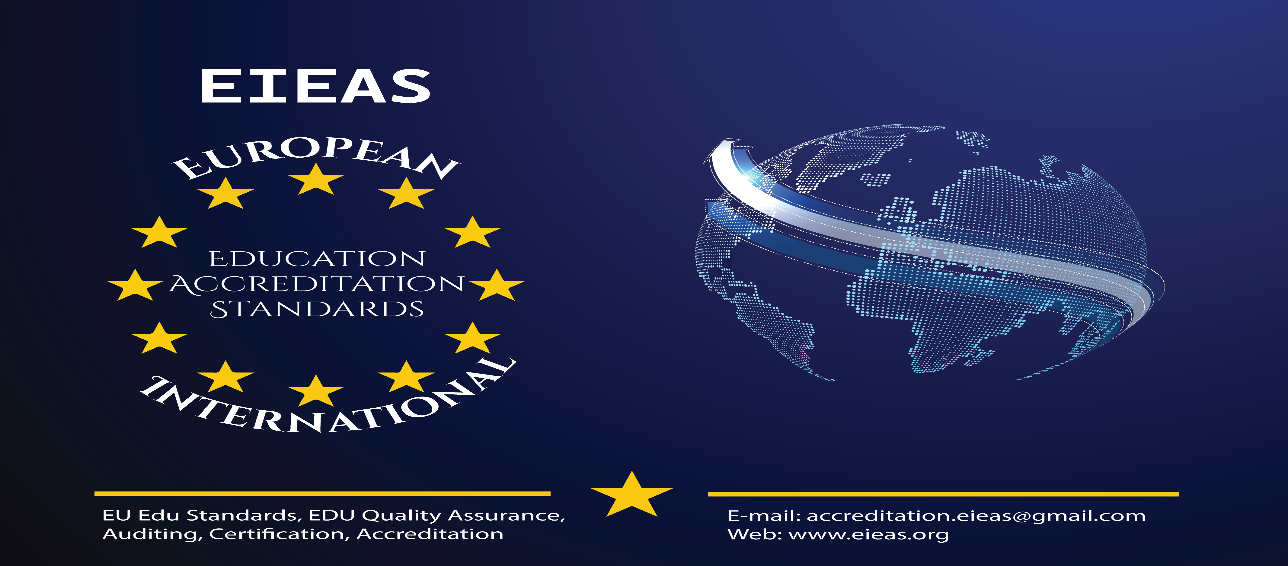 European International Higher Education Accreditation and Quality Assurance AgencyAPPLICATION FORM FOR ACCREDITATION(This form shall be completed, signed, stamped required to be submitted to the EIEAS Accreditation Committee Head for further processing and a copy is given to the applicant for confirmation).Program and Institutional Accreditation (For New Applicant)Date applied: Day	Month	year	(Eth. Calendar)Background Information on the InstitutionName of Institution:  	Address: Location and Campus: 	Head/Owner of the Institution: 	Tel: Office	Mobile 	Fax:	E-mail:  	Responsible Contact Person:  	Designation:   	Tel: Office	Mobile 	Fax:	E-mail:  	Program Level: Undergraduate	Graduate Program Level: Diploma [ ] , Advanced Diploma [ ] , Graduate Diploma [ ], Post Graduate Diploma [ ]Training Courses: Short Training Program [ ], Professional Training Program [ ]List of Training Programs applied for:    	ORList of programs applied for:    	Planned Mode of Delivery: Regular	DistanceDocuments Submitted upon ApplicationNote: i) For a new program - program relevance is proved through stakeholders’ consultation on whichworkshop proceeding should be presented. Otherwise, a need assessment is enough.ii) For short training course and Professional Training Course – It is required to submit respective course’s videos or Complete training modules submission to EIEAS Authority for accreditation Approval. Conditions of acceptance:Application shall be accepted conditionally only when all documents from 1-18 are submitted up on application and documents from 19-24 are submitted in the time as specified in the table above.As a failure to submit any one of the documents from 1-18 results in automatic rejection of the application, the Agency shall claim application fee.Evaluation shall not be processed and hence canceled if all the documents are not submitted in the prescribed time in (1): Consequently, the application fee will not be refunded.Presentation of all the (24) documents does not guarantee a qualification for field visit: A thorough screening shall be made and the respective institution’s applicant will be informed formally to fulfill any missing requirements in 15 days as of the issuance day of the letter.The Accreditation Application and Evaluation Fee won’t be refunded under any circumstances. EIEAS reserves the right to amend or update its terms & conditions time to time whenever required. Submitted by: Name -Date: (d/m/y)	/	/	Signature 	Checked by: Name:  	Date: (d/m/y)	/	/	Signature 	Official SealSl. No.Documents on requirementsDocuments on requirementsSubmission statusSubmission statusRemarkSl. No.Documents on requirementsDocuments on requirementsYesNoRemark1Application letterApplication letter2Business registrationBusiness registration3Evidence on financial viabilityEvidence on financial viability4Memorandum of AgreementMemorandum of AgreementFor agriculture, health, cross borderprograms and others if required5Institutional legislationInstitutional legislation6Strategic planStrategic plan7Annual planAnnual plan8Need assessment on the program(s)/workshop proceedingNeed assessment on the program(s)/workshop proceeding9Program CurriculumProgram CurriculumFor each program10Module writing, tutor training, tutoring manualsModule writing, tutor training, tutoring manualsFor distance programs11Human resource policyHuman resource policy14Student handbookStudent handbook15Student Assessment and evaluation policyStudent Assessment and evaluation policy16Student support/counseling guidelineStudent support/counseling guideline17Quality assurance policy/guidelineQuality assurance policy/guideline18Research and community servicepolicy/guidelineResearch and community servicepolicy/guideline19Payment evidencePayment evidenceRequired after the documents 1-18 aresubmitted20Building lease/ownershipBuilding lease/ownershipCould be submitted after the 20 days – 30 days of this Accreditation Application Submission21Course materials/modules for distance deliveredprogramsCourse materials/modules for distance deliveredprogramsCould be submitted after the 20 days – 30 days of this Accreditation Application Submission22HumanResourceAcademic and technical staffCould be submitted after the 20 days – 30 days of this Accreditation Application Submission23HumanResourceAdministrative staffCould be submitted after the 20 days – 30 days of this Accreditation Application Submission24Office and program facilities in place     (Classrooms, Library, Computer Center, Program specific, Laboratories / demonstrations/ workshops, Offices etc.)Office and program facilities in place     (Classrooms, Library, Computer Center, Program specific, Laboratories / demonstrations/ workshops, Offices etc.)